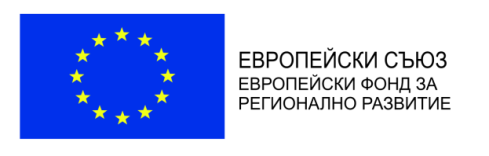 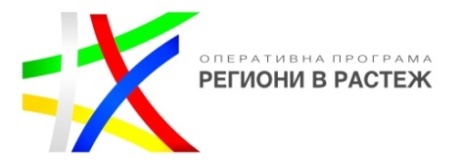 ОДОБРЯВАМ:    / П / 	            Заличени данни на основание чл.2 от ЗЗЛДКМЕТ НА ОБЩИНА КАЙНАРДЖАЛЮБEН  ЖЕКОВ СИВЕВТЕХНИЧЕСКА СПЕЦИФИКАЦИЯ на Инженеринг/проектиране и строителство/ на обект “Изграждане на нов учебен корпус на Професионална гимназия по механизация на селското стопанство „Н.Й.Вапцаров“, с.Средище, общ.Кайнарджа" и последващо упражняване на авторски надзор при изпълнение на СМР на обектаЦел на поръчката : Община Кайнарджа е бенефициент по Оперативна програма "Региони в растеж" 2014-2020г., процедура за директно предоставяне на безвъзмездна финансова помощ BG16RFOPO001-3.002 "Подкрепа за професионалните училища в Република България", по силата на ДБФП №BG16RFOP001-3.002-0022-C01/07.12.2016г. за финансиране на проектно предложение ИСУН №BG16RFOPO001-3.002-0022 с наименование "Изграждане, оборудване и обзавеждане на нов учебен корпус на Професионална гимназия по механизация на селското стопанство „Н.Й.Вапцаров“, с. Средище, общ. Кайнарджа"Целта на проекта е новият учебен корпус да отговаря на съвременните изисквания за качество на учебната среда, достъпност и оборудване на професионалните гимназии. Новата сграда, съвременното оборудване и обзавеждането в учебните кабинети, в които ще се провеждат разнообразни учебни и извънкласни мероприятия, ще допринесат за повишаване качеството на обучението в гимназията, ще спомогнат за развитието на личностния потенциал на учениците и ще осигурят възможност за умственото, нравствено и социалното им израстване. Проектът ще допринесе за цялостната модернизация и облик на професионалната гимназия като стане едно приятно място за обучение и отдих на учениците.	Предвид стратегическото си местоположение, от новата учебна сграда ще се възползват над 300 ученици от общините Кайнарджа, Тервел, Алфатар, Крушари и Добрич-селска, като се очаква предоставянето и създаването на съвременни условия в образователната инфраструктура да намали процента на преждевременно напусналите сферата на образованието.Съществуващо положение :Към настоящия момент класните стаи са недостатъчни за провеждане на качествена професионална подготовка, затова проектното предложение е насочено към разширяване на учебната база с изграждане на нов учебен корпус. І. ЗАДАНИЕ ЗА ПРОЕКТИРАНЕ	1. Общи изисквания	На площта между старата учебно-административна сграда и оградата, граничеща с републиканския път II-71 Силистра-Добрич, следва да се проектира и изгради нова учебна сграда на два етажа със застроена площ минимум 400 кв.м. и РЗП – минимум 860 кв.м съгласно одобрените от главния архитект на Община Кайнарджа архитектурни планове. Конструкцията й ще е стоманобетонна, покривът плосък, а всички стени изпълнени от решетъчни тухли. В нея се предвиждат:6 кабинета за професионална подготовкаКабинет по трактори и автомобилиКабинет по двигатели с вътрешно горенеКабинет по растениевъдствоКабинет по животновъдствоКабинет по транспортна техникаКабинет по пътностроителна техника3 хранилища към кабинетите1 учителска стая1 помещение за чистачки1 складМъжки и женски тоалетниТоалетна за инвалидиПомещение за охрана и контрол на сигурносттаВътрешен асансьор, отговарящ на изискванията за хора с уврежданияСтълбище според стандартите за безопасен достъп и евакуация при бедствия и аварииФоайеКотелно помещение и склад към него в сутерена		Освен изграждането на новата учебна сграда, се предвижда и демонтаж на около 210м от съществуващата ажурна ограда в участъка към републиканския път II-71 Силистра-Добрич. Съществуващата е силно амортизирала и улегнала, като много от металните елементи са корозирали и с липсващи пана. На нейно място се предвижда изграждането на нова ажурна ограда съгласно архитектурен чертеж и конструктивно становище, в което са описани материалите и метода на изграждане на оградата. Трябва да се предвиди и нова метална врата за вход в двора на училището.	Целта на проекта е новото архитектурно-пространствено решение да превърне новата сграда във високо функционална, представителна, привлекателна, достъпна и модерна учебна среда, отговаряща на стандартите за качествено професионално обучение, да се подобри учебната среда за професионално образование, качеството на обучение, да се осигурят нови възможности за професионални, социални и обществени контакти на обучаемите и преподавателите. 	С проектното решение за нова учебна сграда да се осигури и благоустрояване на прилежащият терен посредством изграждане на паркови площи, алеи и зони за отдих. Също така да се предвидят и въведат мерки за достъпна среда, което да осигури равни условия за хората в неравностойно положение.	Обектът трябва да бъде изпълнен по такъв начин, че да не представлява заплаха за хигиената или здравето на обитателите или на съседите, както и за опазването на околната среда при отчитане на следните фактори на въздействие:- отделяне на отровни газове;- наличие на опасни частици или газове във въздуха;- излъчване на опасна радиация;- замърсяване или отравяне на водата или почвата;- неправилно отвеждане на отпадъчни води, дим, твърди или течни отпадъци;- наличие на влага в части от строежа или по повърхности във вътрешността на строежа.	2. Фаза на проектиране	Инвестиционният проект трябва да се изготви във фаза „Работен проект“ и да отговаря на изискванията на Закона за устройство на територията (ЗУТ), Наредба №4 за обхвата и съдържанието на инвестиционните проекти, Закона за енергийната ефективност и Наредба №7 за енергийна ефективност на сгради. 	Проектът следва да бъде придружен с подробни количествени и количествено-стойностни сметки по всички части. В обяснителните записки проектантите трябва, съобразявайки се с изходните данни, подробно да опишат предвидените за влагане строителни продукти, които да бъдат в съответствие с действащите норми, стандарти и технология на изпълнение.Съобразно фазата на проектиране, съгласно чл. 24, ал.1 от Наредба №4 за обхвата и съдържанието на инвестиционните проекти, той трябва да съдържа:1. Работни чертежи и детайли, по които се изпълняват отделните видове СМР в следните препоръчителни мащаби:- ситуационно решение – М 1:500 или 1:1000- разпределения, разрези, фасади – М 1:50 или 1:100- детайли – М 1:10 или М 1:20- други чертежи – в подходящ мащаб в зависимост от спецификата им;2. Обяснителна записка, подробно описваща и обясняваща предлаганите проектни решения, към която се прилагат издадените с проектирането документи и изходни данни;3. Изчисления, обосноваващи проектните решения;4. Подробна количествено-стойностна сметка;5. Спецификация на предвидените за влагане строителни продукти с технически изисквания към тях в съответствие с действащите норми и стандарти.3. Изисквания към съдържанието на работния проект3.1. част Архитектурна- Обяснителна записка - следва да пояснява предлаганите проектни решения, във връзка и в съответствие с изходните данни и да съдържа информация за необходимите строителни продукти с технически изисквания към тях в съответствие с действащи норми и стандарти (материали, изделия, комплекти) за изпълнение на СМР и начина на тяхната обработка, полагане и/или монтаж;- Архитектурна ситуация – ситуационно решение, изработено върху извадка от действащия план на с. Средище, в което да се посочат точното местоположение на обекта, разстоянията до регулационните линии, между съседните сгради в имота, постигнатите показатели на застрояване, площите за озеленяване, както и подходът към уличната мрежа;- Разпределения М 1:50 или М 1:100 – разпределения на всички етажи и план на покривните линии, изясняващи размерите и площите на всички помещения и отворите в тях, предвидените материали или минималните изисквания към тях, за обработка на стени, подове, тавани, стълбища и други;- Фасади М 1:50 или М 1:100 – фасадни изображения, графично и цветово решени (цветовото решение да бъде предварително съгласувано с възложителя), които изясняват външното оформление на обемите, употребените материали и тяхната обработка;- Разрези М 1:50 или 1:100 – напречни и/или надлъжни вертикални разрези през цялата сграда, изясняващи височините, нивата, вертикалната комуникация в сградата, наклоните на покривните равнини, изолациите, подовите конструкции и настилки; - Детайли М 1:10 или М 1:20 – архитектурни детайли, изясняващи изпълнението на отделни СМР в интериора и екстериора на обекта, в това число покриви, стени, тавани, подове, настилки, облицовки, изолации, дограми, козирки, стълби, парапети, комини и др.;- Решение за фасадната дограма на обекта, отразено в спецификация на дограмата, която следва да съдържа:Схема на всеки отделен вид прозорец, врата или витрина с посочени растерни и габаритни размери, всички отваряеми части с посоките им на отваряне и ясно разграничени остъклени и плътни части;Общия необходим брой на всеки отделен вид прозорец, врата или витрина за обекта;Единичната площ и общата площ по габаритни размери на всеки отделен вид прозорец, врата или витрина за обекта.Разположението на новопроектираната дограма по фасадите на обекта да се представи в графичен вид с ясна идентификация на всеки отделен вид прозорец, врата или витрина за обекта.Растерът и отваряемостта на дограмата да бъдат съобразени със спецификата, експлоатационния режим и хигиенните изисквания на помещенията, които обслужва;3.2. част Конструктивна- Обяснителна записка - съдържа подробна информация относно предвидените в работния проект СМР и тяхното влияние върху конструкцията на сградата във връзка със задължителните мерки посочени в техническия паспорт на сградата. Към записката се прилага спецификация на предвидените за влагане строителни продукти (материали, изделия) по част конструктивна (ако е приложимо) с технически изисквания към тях в съответствие с действащи норми и стандарти.- Чертежи – съгласно изискванията на чл. 55 от Наредба № 4 от 21.05.2001г. за обхвата и съдържанието на инвестиционните проекти;- Изчисления – статистически и динамически по приетите схеми за всички конструктивни елементи;- Детайли, които се отнасят към конструктивните/носещи елементи на сградата - остъкляване/затваряне балкони и лоджии, парапети и др. - които са приложими като детайлите се изработват с подробност и конкретност, които следва да осигурят изпълнението на СМР.- Оценка за съответствие – да се изготви оценка за съответствие на част „Конструктивна“ съгласно разпоредбите на чл. 142, ал. 10 от ЗУТ3.3. част Електрическа- Обяснителна записка – описание на възприетите технически решения, описание на мероприятията и степента на защита на електросъоръженията и спецификация на предвидените за влагане строителни продукти (изделия) по част Електро с технически изисквания към тях в съответствие с действащи норми и стандарти;- Изчисления – съгласно изискванията на чл. 66 от Наредба №4 за обхвата и съдържанието на инвестиционните проекти;- Графична част - съгласно изискванията на чл. 64 и чл. 68 от Наредба №4 за обхвата и съдържанието на инвестиционните проекти;- да се предвиди соларна инсталация на покрива на сградата3.4. част ВиК- Обяснителна записка – описание на възприетите технически решения, данни за водоснабдяването и отвеждането на отпадните води, данни за водопроводните и канализационните инсталации и други съгласно изискванията на чл. 74 и чл. 78 от Наредба №4 за обхвата и съдържанието на инвестиционните проекти;- Изчисления – съгласно изискванията на чл. 79 от Наредба №4 за обхвата и съдържанието на инвестиционните проекти;- Графична част - съгласно изискванията на чл. 72 и чл. 77 от Наредба №4 за обхвата и съдържанието на инвестиционните проекти.3.5. част Отопление, вентилация и климатизация- за новата учебна сграда да се предвиди отопление посредством монтиране на котел на пелети/дървесен чипс в сутерена и склад за съхранение на пелети/дървесен чипс като за тях бъде осигурен отделен самостоятелен вход;- котелът да е високоефективен за изгаряне на пелети/дървесен чипс, окомплектован с горелка и пълна автоматика;- шнекоподаващо устройство за автоматично захранване на котела от контейнера за дневна дажба- да се предвиди комин с утилизатор и циклонен филтър (при необходимост), които да гарантират ефективната и екологична работа на котелната инсталация;- всички отоплителни тела да се окомплектоват с термостатични радиаторни вентили със защитени против взлом глави, секретни мини сферични вентили и автоматични радиаторни обезвъздушители;- обяснителната записка и графичната част да се изготвят съгласно изискванията на чл. 80-88 от Наредба №4 за обхвата и съдържанието на инвестиционните проекти.3.6. част Енергийна ефективност- Обяснителна записка – да съдържа обяснителна и изчислителна част и да се изготви при спазване на настоящите изисквания на Закон за енергийната ефективност и Наредба №7 за енергийна ефективност, топлосъхранение и икономия на енергия в сгради;- Графична част – технически чертежи на архитектурно-строителни детайли и елементи с описание към всеки детайл на геометричните, топлофизичните и оптичните характеристики на продуктите, приложения – технически спецификации и характеристики на вложените в строежа строителни и енергоефективни продукти.- Оценка за съответствие – да се изготви оценка за съответствие на част „Енергийна ефективност“ съгласно разпоредбите на чл. 142, ал. 11 от ЗУТ3.7. част Геодезическа- Обяснителна записка – обосновка на проектното вертикално решение, данни за проектираните локални геодезически мрежи и други съгласно изискванията на чл. 109 от Наредба №4 за обхвата и съдържанието на инвестиционните проекти.- Графична част – тахиметрична снимка, вертикална планировка, трасировъчен план, картограма на земните маси (чл. 108 от Наредба №4 за обхвата и съдържанието на инвестиционните проекти)3.8 част Паркоустройство и благоустройство- да се изготви проект за прилежащата територия около сградата и устройството на незастроената площ от сградата до оградата (съгласно одобрената скица от главния архитект на Община Кайнарджа площта е около 4000 кв.м) като се предвиди облагородяване на зоната посредством изграждане на нови алеи, монтаж на беседки, перголи, пейки, кошчета за отпадъци и други;- Обяснителна записка – включва обосновка за функционалното и композиционното решение, обосновка за избраните материали и други;- Графична част – проект за алейната мрежа, проект за настилките, дендрологичен проект за дървесната, храстовата и цветната растителност, посадъчен проект и други (чл. 99 от Наредба №4 за обхвата и съдържанието на инвестиционните проекти)3.9. част Пожарна безопасностДа се изготви проект, съгласно Наредба № Iз-1971 от 2009 г. за строително - технически правила и норми за осигуряване на безопасност при пожар на МВР и МРРБ, СД СЕН/ТС 54-14-2006, специфичните особености на обекта и функционалните предназначения на помещенията в него. Да съдържа графична част и обяснителна записка.3.10. част План за безопасност и здраве	Частта План за безопасност и здраве да бъде изготвена в съответствие с изискванията на Наредба №4 от 21.05.2001г. за обхвата и съдържанието на инвестиционните проекти и Наредба №2 /22 .03.2004 г. за минималните изисквания за здравословни и безопасни условияна труд при извършване на строителни и монтажни работи. Да се предвидят мерки за спазване на здравословни и безопасни условия на труд, пожарна и аварийна безопасност на строежа. Да съдържа графична част и обяснителна записка.3.11. част План за управление на строителните отпадъци	Да бъде изготвен съгласно Наредба за управление на строителните отпадъци и за влагане на рециклирани строителни материали, приета с ПМС № 277 от 11 ноември 2012 г.Планът за управление на строителните отпадъци (ПУСО) да включва:1. Данни и описание на обекта, от който ще произхождат отпадъците;2. Прогноза-изчисления за образуваните СО и степента на тяхното материално оползотворяване;3. Прогнозен план за вида и количествата на продуктите от оползотворени СО, които ще се влагат в строежа;4. Мерки, които строителят трябва да съблюдава при изпълнението за предотвратяване на отпадъци, подготовка за повторна употреба, рециклиране или отправяне към пунктове за рециклиране, оползотворяване в обратни насипи, евентуално обезвреждане и т.н.3.12. част Сметна документация	Да се представят подробни количествено - стойностни сметки (КСС) по всички частикъм проекта, в които да се посочат всички видове СМР.4. Изисквания към проектантския екип- всички проектанти по отделните части на инвестиционния проект да притежават удостоверение за пълна проектантска правоспособност;- всички проектанти по отделните части на инвестиционния проект да притежават актуална Застраховка за професионална отговорност в проектирането по чл. 171 от ЗУТ, покриваща минималната застрахователна сума за този вид строеж;- един и същ проектант може изработва повече от една част на инвестиционния проект ако притежава съответната квалификация за това.5. Съгласуване, комплектоване и предаване на работния проектПроектът следва да е разработен с всички изискуеми части по фаза “РИП”, включително и обяснителните записки и количествено стойностни сметки в обем и съдържание, отговарящи на изискванията на Наредба №4/21.05.2001г. за обхвата и съдържанието на инвестиционните проекти. Всички части следва да са подписани от лица, притежаващи необходимата проектантска правоспособност по съответната част, присъдена от Камара на архитектите в Р.България и Камара на инженерите в инвестиционното проектиране/ или еквивалент/. Работният проект следва да е окомплектован с необходимите изчисления, схеми, текстови и чертожен материал, обяснителни записки, съобразно изискванията на Наредба №4/21.05.2001г., за обхвата и съдържанието на инвестиционните проекти. Отделните части на проекта следва да са съгласувани от проектантите, като се вземат предвид и всички останали изисквания на националното законодателство.Проекта следва да се окомплектова в 4 еднообразни екземпляра на хартиен носител и 1 екземпляр на електронен носител в DWG формат или еквивалентен, а текстовите му части – в Word формат. Проектната разработка да е записана на магнитен носител – CD/DVD – 1/един/ брой и да включва: обяснителна записка, чертежи по графичната част във формат DWG или еквивалентен, изчисления, таблици, количествени сметки, ведомости, челeн лист, етикети и входната информация. КСС следва да се представят и във формат “exсеl” или съвместим формат. Авторския надзор следва да се извърши съгласно разпоредбите и изискванията на чл.162 от ЗУТ.ИНДИКАТИВНА КОЛИЧЕСТВЕНА СМЕТКА за строителство на обект “Изграждане на нов учебен корпус на Професионална гимназия по механизация на селското стопанство „Н.Й.Вапцаров“, с.Средище, общ.Кайнарджа"Общи изисквания  при изпълнение на строителството :I. Приложимо законодателство и документи.При изпълнение на задълженията си при строителството по настоящата обществена поръчка, Изпълнителят следва да съблюдава спазването на изискванията на:Закон за устройство на територията и подзаконовите нормативни актове по неговото прилагане; Закон за пътищата и подзаконовите актове по неговото прилагане;БДС -	Български държавен стандарт, или еквивалентен;Наредба № 4 от 21.05.2001 г. за обхвата и съдържанието на инвестиционните проекти;  Наредба  № 3 от 31.07.2003 г. за съставяне на актове и протоколи по време на строителството; Наредба от 30.07.2003 г. за номенклатурата на видовете строежи ; Наредба №2 от 22.03.2004 г. за минималните изисквания за здравословни и безопасни условия на труд при извършване на строителни и монтажни работи;ПБЗУТ  Плана за безопасни и здравословни условия на труд;БХТППО Безопасност, хигиена на труда и противопожарна охрана;Наредба за контрол и приемане на бетонни и стоманобетонни конструкции / ДВ бр.97 от 25.11.1994 г., посл. изм. и доп. бр., 53 от 11.06.1999 г./Правила за приемане на земни работи и земни съоръжения от 1.10.1988г. и всички други  действащи законови и подзаконови нормативни актове, регламентиращи видовете работи , включени в предмета на поръчката.всички други действащи нормативни документи, регламентиращи изпълнението на видовете работи по предмета на поръчката.ІI. Контрол на строителните работи.	1. Проверка и измерване на работите.	Качеството и количеството на изпълнените работи може да бъде проверявано във всеки един момент. Когато това не може да стане с помощта на Изпълнителя, се определя срок за привличане на външни специалисти. В този случай разходите са изцяло за сметка на Изпълнителя.	2. Специални предпазни мерки.	По време на строителството Изпълнителят е длъжен:2.1. Да осъществява дейността си само при наличие на всички предвидени от законодателството разрешителни документи (лицензи, сертификати и др.), издавани от упълномощените контролни органи;2.2. Да извършва възложените му СМР с квалифициран и добре обучен персонал, притежаващ нужната квалификация;2.3. Преди започване на работа на строителната площадка да извърши оценка на риска, която обхваща всички етапи на договореното строителство, избора на работно оборудване и параметрите на работната среда. Оценката на риска да се извърши съвместно с Възложителя и с определените подизпълнители.2.4. Да осигури безопасни условия на труд при извършване на СМР, актуализирани инструкции по безопасност и здраве на труда, необходимите предпазни и информационни средства и др.;2.5. Да осигури средствата за индивидуална защита на всеки работник в съответствие с нормативните изисквания. Всички работещи на строителната площадка и извършващи СМР трябва да се осигурят с работно облекло, обувки, каски, брезентови ръкавици и други необходими предпазни средства в зависимост от характера на работата.ІIІ. Временни работи.  1. Временни съоръжения.Изпълнителят е длъжен да изгради всички временни съоръжения като скелета, подходи, диги, рампи и др., необходими за извършване на строително-монтажните работи на обекта, както и тяхното отстраняване след приключване на работата. Той е длъжен да осигури временни връзки с водопроводи, електропроводи, канализации и др. След приключване на строителството, всички временни съоръжения трябва да бъдат демонтирани и отстранени, а строителната площадка почистена.      		2. Сигнализация за въвеждане на временна организация на движението.Изпълнителят трябва да създаде необходимата сигнализация за въвеждане на временна организация на движението вътре и около строителната площадка при стриктно спазване на изискванията в договора, проекта и действащата нормативна уредба. Това не освобождава Изпълнителя от неговата отговорност по отношение на вида, качествата и закрепването на използваните сигнални средства, както и времето за тяхното поставяне и отстраняване.           		3. Възстановяване на повреди от вземане на проби.Изпълнителят е длъжен да възстановява своевременно всички повреди,  предизвикани от вземането на проби или от провеждането на изпитвания, като: запълване на сондажни дупки и шурфове, отстраняване или подравняване на излишни земни маси, транспорт на лабораторно оборудване и др.4. Предпазване на пътищата от замърсяване.Изпълнителят трябва да вземе всички мерки за предотвратяване на замърсяването с кал и други отпадъци на пътищата, намиращи се в страни от строителната площадка и използвани за движение на автомобили и техника, свързани с изграждането на обекта. Той следва да приложи ефективен контрол върху движението на използваните от него автомобили и техника, както и върху складирането на материали, отпадъци и други по пътищата, свързани с обслужването на строителството. Изпълнителят е длъжен да отстрани всички складирани по тези пътища отпадъци и да почисти платното за движение на всички участъци, замърсени с кал и други отпадъци по негова вина, включително и измиването му с вода. ІV. Почистване на строителната площадка.1. Общи положения.В обхвата на строителството следва да се включат всички дейности, свързани с изграждането на временно строително селище/приобектов лагер, премахването, почистването и/или преместването на съществуващи огради, стени, съоръжения, настилки, дървета, пънове, храсти, растителност и всички други пречки и/или отпадъци пи извършване на строителната дейност.2. Безопасност при работа.Изпълнителят трябва да осигури безопасността на работниците, както и на хората, намиращи се в съседство. Площите в съседство на строежа трябва да бъдат защитени от повреди, наранявания, прахово и друго замърсяване в резултат на извършваните работи.3. Прекъсване, преместване или затваряне на съществуващи комуникации.Изпълнителят трябва да направи всичко необходимо за получаване на нужните разрешителни от съответните служби за прекъсване, преместване или отстраняване на различните тръбопроводи, кабели, дренажни системи и други обслужващи или захранващи комуникации, евентуално намиращи се в/или в близост до строителната площадка. Прекъсването, преместването или отстраняването на съществуващи комуникации се извършва по проект.V. Изисквания за безопасност.Всички дейности на обекта се извършват в съответствие с приложимите национални нормативни изисквания, като Изпълнителят е длъжен да представи Застраховка професионална отговорност за съответната категория строеж. Работите ще се извършват при изключително строго съблюдаване на техниката на безопасност и охрана на труда, както и всички изисквания по НАРЕДБА № 2 от 22 март 2004 г. за минималните изисквания за здравословни и безопасни условия на труд при извършване на строителни и монтажни работи (обн., ДВ, бр. 37 от 2004 г.; попр., бр. 98 от 2004 г., изм. и доп., бр. 102 от 19.12.2006 г.).Възложителят и упълномощените органи ще извършват планови и внезапни проверки за гарантиране безопасни условия на труд по отношение на:наличие на координатор по безопасност и план по безопасност на обекта;наличие на обекта на инструкции за безопасност и здраве при работа съобразно действащите нормативи, инструктажни книги, начин на провеждане на инструктажите за безопасна работа;наличие на обекта и използване на ЛПС – каски, колани, ръкавици, предпазни шлемове и др.;организация на строителната площадка – огради, предпазни фасадни мрежи;състояние на временното ел.захранване на строителната площадка – от гледна точка на безопасна експлоатация;наличие на знаци и сигнализация на обекта, указващи посоки за движение и предупреждаващи за опасност (специално внимание следва да се обърне на сигнализацията, когато на обекта работят лица с нарушен слух).На обекта да бъде въведена “Книга за инструктаж по безопасност и здраве при работа”, съгласно  НАРЕДБА № РД-07-2 от 16.12.2009 г. за условията и реда за провеждането на периодично обучение и инструктаж на работниците и служителите по правилата за осигуряване на здравословни и безопасни условия на труд, издадена от министъра на труда и социалната политика – Обн. ДВ, бр. 102 от 22.12.2009 г., в сила от 1.01.2010 г., попр., бр. 4 от 15.01.2010 г., изм., бр. 25 от 30.03.2010 г.Да се спазват всички изисквания при работата с електрически ток, да се използват подходящи гумирани кабели със съответните сечения и брой жила. Да се работи с изправни и заземени електро инструменти.При работа с газови бутилки /пропан-бутан/ – да се пазят от пряко слънчево въздействие, падане, да се работи с изправни редуцил вентили и маркучи със съответната издържливост на налягане. Абсолютно забранено е пушенето и паленето на огън в района, където се работи с газови бутилки под налягане.При работа със силикатни шпакловки, бои и грундове да се избягва попадането им в очите и дихателните пътища. В случай, че това стане - засегнатият орган да се промие обилно с вода и незабавно да се потърси лекарска помощ.Да не се допускат за работа работници и служители, употребили алкохол, както и лица със смущения във вестибуларния апарат. При работа с пистолети за топъл въздух същите да не се насочват близо до части от тялото, най-вече очи, открита кожа и коса.Задължително на обекта да има аптечка с годни за ползване медикаменти и превързочни средства.Всички работници и служители на обекта задължително да са снабдени с лични предпазни средства - работно облекло, обувки, ръкавици, каски, предпазни колани и ако се налага - предпазни очила.VI. Пожарна и аварийна безопасност.	Територията на строителната площадка се категоризира и се означава със знаци и сигнали по норматив. Поставят се табели с телефонен номер на Районната служба за ПБЗН, както и адрес и телефон на местния Център за спешна медицинска помощ. Стриктно да се спазват условията за пожарна и аварийна безопасност съгласно проектната документация.	VІІ. Организация на строителството.По време на строителството следва да се поддържат в изправност подходи до всяка точка на трасето на обекта за осигуряване на достъп на спешна медицинска помощ при необходимост, както и достъп на противопожарни автомобили.В местата за почивка във временното селище е необходимо да се оборудват пунктове за пожарогасене и аптечки с пълен набор консумативи за оказване на първична медицинска помощ.За работещите на обекта, изпълнителят следва да подсигури извършването на необходимия инструктаж по безопасност на труда за всички специалности, съобразно „План за безопасност и здраве при строителство на обекта”.VІІІ.Контрол на качеството на материалите за строителния процес.По време на изпълнението на обекта изпълнителят е длъжен да влага само материали и изделия с доказано качество, придружени от сертификат за качество или декларация за съответствие, съгласно Наредбата за съществените изисквания към строежите и оценяване съответствието на строителните продукти (ДВ, бр.106 от 27.12.2006 г.) .Изисквания за опазване на околната среда:По време на строителството да се запазва наличната растителност, намираща се в непосредствена близост до обекта.Не се допуска навлизане и маневриране на транспортни средства и машини на Изпълнителя върху тротоарите, както и складиране, депониране или изхвърляне на строителни материали, инвентар или друго оборудване, освен ако има специално разрешение от Възложителя.Добитите отпадъци и некачествени материали по време на строителството, които не могат да бъдат вложени в изграждането на обекта, ще се извозват от Изпълнителя на проекта на определени от Възложителя площадки.Изпълнителят е длъжен да използва за работа на обекта само изправни машини и транспортни средства и полага всички грижи за поддържането им в изправност за недопускане на замърсяване, причинено от разпиляване на отпадъци или аварийни разливи на гориво-смазочни материали.В случай на замърсяване Изпълнителят е длъжен за своя сметка да почисти замърсените участъци. 	 Приемане на изпълнените работи от Възложителя	Възложителят, лично или чрез свой представител, приема за изпълнени тези видове работи,  които са извършени всички лабораторни изпитвания, съставени са всички актове и протоколи съгласно Наредба №3 от 31.07.2003 год. за съставяне на актове и протоколи по време на строителството и за вложените материали са представени всички декларации за съответствие.Строителството на обекта следва да се извърши при стриктно спазване на изискванията и разпорежданията на приложимите нормативни актове, технически и технологични изисквания и стандарти,  в съответствие с изискванията на Работния проект и предписанията на консултанта, упражняващ строителен надзор, със строителни материали, елементи и съоръжения, отговарящи на БДС и/или еквивалентни европейски и/или международни стандарти, придружени със съответните сертификати за качество.Изготвил : / П /Заличени данни на основание чл.2 от ЗЗЛДарх.Иван ПеневГл.архитект на Община Кайнарджа№Наименование на видовете СМРмяркаколичествочаст конструктивна1Изкоп за ивични основи и фундаменти - машиненм³1602Изкоп за ивични основи и фундаменти - ръченм³653Обратен насип от земни масим³454Обратен насип от каменна фракциям³1055Натоварване излишни земни масим³1806Извозване излишни земни масим³1807Паро и хидроизолация в основим²4008Армировка Ст.АІ до ф12кг81009Армировка Ст.АІІІ до №12кг1415010Армировка Ст.АІІІ над №12кг1335011Заварени мрежи ф6/20 см за арм.бетонова настилкакг140012Бетон В10 подложенм³2613Бетон В20 за фундаменти и ив. основим³11714Бетон В20 за рандбалким³2915Бетон В20 за армирана бетонова настилка с деб.15 смм³6016Бетон В20 за плочи и гредим³22517Бетон В25 за колоним³4718Бетон В20 за стълбищам³419Бетон В20 за бордовем³820Бетон В20 за наклон на покривам³4021Бетон В 20 за водоплътен тротоарм³922Кофраж за ивични основи и фундаментим²19623Кофраж за РБм²6724Кофраж за армирана настилкам²1925Кофраж за плочи и гредим²130026Кофраж за стълбищам²3227Кофраж за колоним²37828Кофраж за водоплътен тротоарм²829Топлоизолация по под с XPS 6 см реденам²36030Армирана циментова замазка по под - първи етажм²360част архитектурна1Тухлена зидария с деб.25 см на вароцим.р-рм³1822Тухлена зидария с деб.1/2 тухла на вароцим.р-рм²2493Преградни стени от гипскартонм²734Зидария за коминим³35Вътрешна варова мазилка по таваним²7666Вътрешна варова мазилка по стеним²15357Мазилка по страници на отвори, вкл.ъглов профилм5268Облицовка по стени с фаянсови плочким²2429Шпакловка по стени и таваним²220010Боядисване с латекс по стени и тавани, вкл.грундиранем²220011Армирана циментова замазка по под в котелном²4212Изравнителна циментова замазка под настилким²72413Настилка по под с ламиниран паркет, вкл.первазим²37114Настилка по под с гранитогрес, вкл.первазим²38815Настилка с гранитогрес по стъпалам²2516Д-ка и монтаж прозорци РVС петкамерни с двоен стъклопакетм²17017Д-ка и монтаж врата външна алуминиева с прекъснат термомост 180/220бр118Д-ка и монтаж врати вътрешни 180/200 двукрилибр219Д-ка и монтаж врати вътрешни 100/200бр620Д-ка и монтаж врати вътрешни 90/200бр1221Д-ка и монтаж врати вътрешни 80/200бр1022Д-ка и монтаж врати вътрешни 70/200бр223Д-ка и монтаж врати вътрешни 120/200бр124Д-ка и монтаж врати метални 100/200 вкл. минизиране и боядисванебр325Външна подпрозоречна дъска алуминиевам9026Вътрешна подпрозоречна дъска РVСм9027Топлоизолация по покрив с XPS10 смм²40028Армирана циментова замазка по покривм²40029Хидроизолация в два пласта (горния с посипка) на газопламъчно залепванем²40030Топлоизолация по фасади с EPS 10 см + минерална мазилкам²40631Топлоизолация по цокли с XPS 10 см + облицовка + откапващ профилм²4832Топлоизолация по страници на отвори с XPS 3 см + мазилкам²7133Топлоизолация по таван котелно с XPS 5 смм²4234Фасадно тръбно скелем²628Ограда - 210 м1Демонтаж метална оградам2102Изкоп за ивични основим³383Кофраж за основи на оградам²2524Бетон В20 за основи на оградам³525Мазилка по масивна част на оградам²2526Ограда от метални колове и пана вкл.грундиране и боядисванем2107Метална входна врата бр1Благоустрояване1Тънък изкоп за подравняване- машинном³8002Затревяване с тревна смеска 25 кг/дка, с наторяване с амониева селитрам²40003Доставка и монтаж дървени беседки, вкл.бетонова основабр24Доставка и монтаж пейкибр105Доставка и монтаж перголибр36Доставка и монтаж кошчета за отпадъцибр67Направа алеи от мит филц, вкл.подготовка на основатам²11008Засаждане декоративни храстибр6309Засаждане средноразмерни иглолистни дърветабр7010Засаждане средноразмерни широколистни дърветабр90ВиК инсталация Ел.инсталацияАсансьорПокривна соларна инсталация за подсигуряване на топла вода в санитарните помещения помещения  ОВ инсталацияКотелно